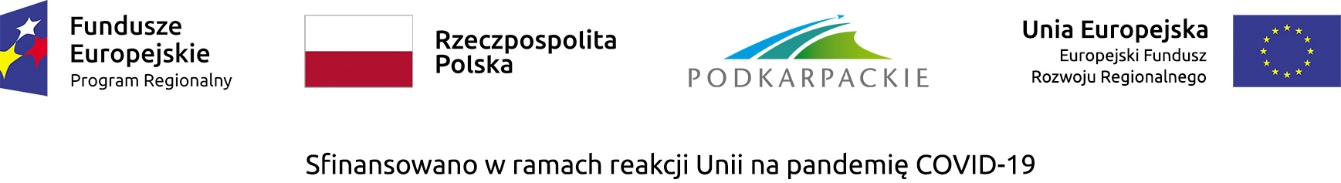 Lista projektów, które 18 stycznia 2022 r. zostały wybrane do dofinansowania w ramach osi priorytetowej 
III Czysta energia działanie 3.1 Rozwój OZE – konkurs ogólny  nabór nr RPPK.03.01.00-IZ.00-18-002/16 
oraz osi priorytetowej XI REACT-EU działanie 11.2 Rozwój OZE - REACT-EU Tytuły projektów, kwoty kosztów całkowitych i wnioskowanej dotacji podano zgodnie z treścią złożonych wniosków i aktualnymi dokumentami. Nazwy Wnioskodawców przedstawiono według aktualnych dokumentów rejestrowych (w przypadku zmiany - ze wskazaniem nazw pierwotnie występujących we wnioskach).Zgodnie z zał. 3a do SZOOP: W przypadku, gdy dwa lub więcej projektów uzyskają jednakową liczbę punktów, zaś kwota przeznaczona na dofinansowanie nie wystarcza na dofinansowanie wszystkich tych projektów, wówczas o wyborze do dofinansowania decyduje, który z projektów uzyskał większą liczbę punktów w kryterium / kryteriach najwyżej punktowanym / punktowanych. W przypadku projektów o równej liczbie punktów w poszczególnych kryteriach, uzyskały one to samo miejsce w rankingu.Rzeszów, 18.01.2022 r.Lp.Numer wniosku wg SL2014WnioskodawcaTytuł projektuCałkowity koszt projektu (w zł)Dotacja w tym z:Dotacja w tym z:Dotacja w tym z:Wynik oceny merytorycznej (liczba uzyskanych punktów)Lp.Numer wniosku wg SL2014WnioskodawcaTytuł projektuCałkowity koszt projektu (w zł)EFRR (w zł)REACT EU (w zł)Budżet Państwa (zł)Wynik oceny merytorycznej (liczba uzyskanych punktów)1RPPK.03.01.00-18-0528/17RPPK.11.02.00-18-0001/22”KURAŚ” BOGUSŁAW KURAŚCzysta energia w produkcji drzewnej662 091,030,00456 267,580,00pozytywna1RPPK.03.01.00-18-0528/17RPPK.11.02.00-18-0001/22”KURAŚ” BOGUSŁAW KURAŚCzysta energia w produkcji drzewnej662 091,030,00456 267,580,0048,502RPPK.03.01.00-18-0414/17RPPK.11.02.00-18-0002/22Zakład Metalowy Mirosław GłowaInstalacja fotowoltaiczna w firmie Zakład Metalowy Mirosław Głowa828 220,500,00567 247,490,00pozytywna2RPPK.03.01.00-18-0414/17RPPK.11.02.00-18-0002/22Zakład Metalowy Mirosław GłowaInstalacja fotowoltaiczna w firmie Zakład Metalowy Mirosław Głowa828 220,500,00567 247,490,0048,503RPPK.03.01.00-18-0456/17RPPK.11.02.00-18-0003/22Zakłady Metalowe w PrzysiekachInstalacja odnawialnych źródeł energii w projekcie partnerskim realizowanym przez przedsiębiorstwa: JASŁOMET, ARPO i ZAKŁADY METALOWE W PRZYSIEKACH617 565,270,00426 772,760,00pozytywna3RPPK.03.01.00-18-0456/17RPPK.11.02.00-18-0003/22Zakłady Metalowe w PrzysiekachInstalacja odnawialnych źródeł energii w projekcie partnerskim realizowanym przez przedsiębiorstwa: JASŁOMET, ARPO i ZAKŁADY METALOWE W PRZYSIEKACH617 565,270,00426 772,760,0047,504RPPK.03.01.00-18-0429/17RPPK.11.02.00-18-0004/22Fabryka Mebli "MEBLO-SYSTEM" Spółka z ograniczoną odpowiedzialnościąZwiększenie efektywności energetycznej w przedsiębiorstwie Fabryka Mebli "MEBLO-SYSTEM" Sp. z o.o. poprzez montaż odnawialnych źródeł energii1 147 282,840,00792 837,730,00pozytywna4RPPK.03.01.00-18-0429/17RPPK.11.02.00-18-0004/22Fabryka Mebli "MEBLO-SYSTEM" Spółka z ograniczoną odpowiedzialnościąZwiększenie efektywności energetycznej w przedsiębiorstwie Fabryka Mebli "MEBLO-SYSTEM" Sp. z o.o. poprzez montaż odnawialnych źródeł energii1 147 282,840,00792 837,730,0047,505RPPK.03.01.00-18-0504/17RPPK.11.02.00-18-0005/22P.P.U.H. Grzegorz NapieraczBudowa Elektrowni Fotowoltaicznej o mocy do 1 MW w miejscowości Padew Narodowa4 455 976,340,002 146 418,430,00pozytywna5RPPK.03.01.00-18-0504/17RPPK.11.02.00-18-0005/22P.P.U.H. Grzegorz NapieraczBudowa Elektrowni Fotowoltaicznej o mocy do 1 MW w miejscowości Padew Narodowa4 455 976,340,002 146 418,430,0047,06RPPK.03.01.00-18-0439/17RPPK.11.02.00-18-0006/22First Company Spółka z ograniczoną odpowiedzialnościąInstalacja fotowoltaiczna w firmie First Company Sp. z o.o690 472,800,00472 055,990,00pozytywna6RPPK.03.01.00-18-0439/17RPPK.11.02.00-18-0006/22First Company Spółka z ograniczoną odpowiedzialnościąInstalacja fotowoltaiczna w firmie First Company Sp. z o.o690 472,800,00472 055,990,0046,07RPPK.03.01.00-18-0200/17RPPK.11.02.00-18-0007/22Przedsiębiorstwo Handlowo-Usługowe ROJAX Paweł CzekańskiRozwój odnawialnych źródeł energii poprzez budowę elektrowni fotowoltaicznych na obiektach PHU "ROJAX" Paweł Czekański w Rzeszowie oraz Krośnie636 177,980,00351 653,750,00pozytywna7RPPK.03.01.00-18-0200/17RPPK.11.02.00-18-0007/22Przedsiębiorstwo Handlowo-Usługowe ROJAX Paweł CzekańskiRozwój odnawialnych źródeł energii poprzez budowę elektrowni fotowoltaicznych na obiektach PHU "ROJAX" Paweł Czekański w Rzeszowie oraz Krośnie636 177,980,00351 653,750,0046,08RPPK.03.01.00-18-0416/17RPPK.11.02.00-18-0008/22ECO TARNOBRZEG SPÓŁKA Z OGRANICZONĄ ODPOWIEDZIALNOŚCIĄInstalacja fotowoltaiczna w firmie ECO Tarnobrzeg Sp. z o.o.616 230,000,00225 450,000,00pozytywna8RPPK.03.01.00-18-0416/17RPPK.11.02.00-18-0008/22ECO TARNOBRZEG SPÓŁKA Z OGRANICZONĄ ODPOWIEDZIALNOŚCIĄInstalacja fotowoltaiczna w firmie ECO Tarnobrzeg Sp. z o.o.616 230,000,00225 450,000,0046,09RPPK.03.01.00-18-0524/17RPPK.11.02.00-18-0009/22FIRMA PRODUKCYJNO HANDLOWA SRUBRES R.KRAUZ T.RZEZNIK SPÓŁKA JAWNAPrzeciwdziałanie degradacji środowiska poprzez montaż instalacji fotowoltaicznej w firmie F.P.H. Śrubres615 000,000,00425 000,000,00pozytywna9RPPK.03.01.00-18-0524/17RPPK.11.02.00-18-0009/22FIRMA PRODUKCYJNO HANDLOWA SRUBRES R.KRAUZ T.RZEZNIK SPÓŁKA JAWNAPrzeciwdziałanie degradacji środowiska poprzez montaż instalacji fotowoltaicznej w firmie F.P.H. Śrubres615 000,000,00425 000,000,0046,010RPPK.03.01.00-18-0090/17RPPK.11.02.00-18-0010/22Hartownia Usługowa Bogusław ŁyszczanBudowa instalacji fotowoltaicznej 149,40 kW na dachu hali produkcyjnej Hartownia Usługowa Bogusław Łyszczan990 992,550,00440 376,750,00pozytywna10RPPK.03.01.00-18-0090/17RPPK.11.02.00-18-0010/22Hartownia Usługowa Bogusław ŁyszczanBudowa instalacji fotowoltaicznej 149,40 kW na dachu hali produkcyjnej Hartownia Usługowa Bogusław Łyszczan990 992,550,00440 376,750,0046,011RPPK.03.01.00-18-0350/17RPPK.11.02.00-18-0011/22Polski Koncern Naftowy ORLEN Spółka AkcyjnaMikroinstalacje fotowoltaiczne na stacjach paliw PKN ORLEN S.A. w województwie podkarpackim1 228 690,280,00449 520,840,00pozytywna11RPPK.03.01.00-18-0350/17RPPK.11.02.00-18-0011/22Polski Koncern Naftowy ORLEN Spółka AkcyjnaMikroinstalacje fotowoltaiczne na stacjach paliw PKN ORLEN S.A. w województwie podkarpackim1 228 690,280,00449 520,840,0045,512RPPK.03.01.00-18-0500/17RPPK.11.02.00-18-0012/22VeggieFresh Sp. z o.o.Budowa farmy fotowoltaicznej o mocy do 1 MW wraz z niezbędną infrastrukturą VeggieFresh Sp. z o.o.4 907 699,950,002 463 789,630,00pozytywna12RPPK.03.01.00-18-0500/17RPPK.11.02.00-18-0012/22VeggieFresh Sp. z o.o.Budowa farmy fotowoltaicznej o mocy do 1 MW wraz z niezbędną infrastrukturą VeggieFresh Sp. z o.o.4 907 699,950,002 463 789,630,0045,513RPPK.03.01.00-18-0104/17RPPK.11.02.00-18-0013/22Zdzisław Szymulański M.L.S. Import-Eksport Przedsiębiorstwo WielobranżoweWykorzystanie odnawialnych źródeł energii dla potrzeb przedsiębiorstwa Zdzisław Szymulański M.L.S. Import-Eksport Przedsiębiorstwo Wielobranżowe724 032,120,00500 347,400,00pozytywna13RPPK.03.01.00-18-0104/17RPPK.11.02.00-18-0013/22Zdzisław Szymulański M.L.S. Import-Eksport Przedsiębiorstwo WielobranżoweWykorzystanie odnawialnych źródeł energii dla potrzeb przedsiębiorstwa Zdzisław Szymulański M.L.S. Import-Eksport Przedsiębiorstwo Wielobranżowe724 032,120,00500 347,400,0045,514RPPK.03.01.00-18-0531/17RPPK.11.02.00-18-0014/22Tomsystem Sp. z o.o.Czysta energia w firmie Tomsystem649 338,480,00448 219,840,00pozytywna14RPPK.03.01.00-18-0531/17RPPK.11.02.00-18-0014/22Tomsystem Sp. z o.o.Czysta energia w firmie Tomsystem649 338,480,00448 219,840,0045,015RPPK.03.01.00-18-0417/17RPPK.11.02.00-18-0015/22Centrum Medyczne w Łańcucie Sp. z o. o.Zwiększenie bezpieczeństwa energetycznego Centrum Medycznego w Łańcucie poprzez montaż instalacji odnawialnych źródeł energii1 310 969,500,00900 004,520,00pozytywna15RPPK.03.01.00-18-0417/17RPPK.11.02.00-18-0015/22Centrum Medyczne w Łańcucie Sp. z o. o.Zwiększenie bezpieczeństwa energetycznego Centrum Medycznego w Łańcucie poprzez montaż instalacji odnawialnych źródeł energii1 310 969,500,00900 004,520,0045,016RPPK.03.01.00-18-0505/17Miejskie Przedsiębiorstwo Energetyki Cieplnej sp. z o.o.Budowa pilotażowej instalacji fotowoltaicznej na terenie ciepłowni MPEC Sp. z o.o. przy ul. Rzecznej 1A w Dębicy659 995,00456 025,000,000,00pozytywna16RPPK.03.01.00-18-0505/17Miejskie Przedsiębiorstwo Energetyki Cieplnej sp. z o.o.Budowa pilotażowej instalacji fotowoltaicznej na terenie ciepłowni MPEC Sp. z o.o. przy ul. Rzecznej 1A w Dębicy659 995,00456 025,000,000,0044,517RPPK.03.01.00-18-0479/17RPPK.11.02.00-18-0016/22EKO-STYL RENTAL Sp. z o.o. Sp.k.Wykonanie instalacji fotowoltaicznej dla budynku pralni wodnej w Leżajsku623 610,000,00425 000,000,00pozytywna17RPPK.03.01.00-18-0479/17RPPK.11.02.00-18-0016/22EKO-STYL RENTAL Sp. z o.o. Sp.k.Wykonanie instalacji fotowoltaicznej dla budynku pralni wodnej w Leżajsku623 610,000,00425 000,000,0044,518RPPK.03.01.00-18-0383/17RPPK.11.02.00-18-0017/22REMET SPÓŁKA AKCYJNAInstalacja fotowoltaiczna dla firmy Remet s.a.765 761,100,00527 484,490,00pozytywna18RPPK.03.01.00-18-0383/17RPPK.11.02.00-18-0017/22REMET SPÓŁKA AKCYJNAInstalacja fotowoltaiczna dla firmy Remet s.a.765 761,100,00527 484,490,0044,019RPPK.03.01.00-18-0376/17RPPK.11.02.00-18-0018/22Spółdzielnia Mieszkaniowa Metalowiec w PrzemyśluInstalacja kolektorów słonecznych, wspomagających produkcję ciepłej wody użytkowej dla SM „METALOWIEC” w Przemyślu1 150 784,440,00859 387,840,00pozytywna19RPPK.03.01.00-18-0376/17RPPK.11.02.00-18-0018/22Spółdzielnia Mieszkaniowa Metalowiec w PrzemyśluInstalacja kolektorów słonecznych, wspomagających produkcję ciepłej wody użytkowej dla SM „METALOWIEC” w Przemyślu1 150 784,440,00859 387,840,0043,520RPPK.03.01.00-18-0071/17Energy Max Konrad KrzalBudowa oraz montaż instalacji do produkcji energii elektrycznej przy pomocy ogniw fotowoltaicznych o mocy do 100 kW w miejscowości Laski w województwie podkarpackim897 469,50619 777,500,000,00pozytywna20RPPK.03.01.00-18-0071/17Energy Max Konrad KrzalBudowa oraz montaż instalacji do produkcji energii elektrycznej przy pomocy ogniw fotowoltaicznych o mocy do 100 kW w miejscowości Laski w województwie podkarpackim897 469,50619 777,500,000,0043,521RPPK.03.01.00-18-0406/17RPPK.11.02.00-18-0019/22'Delta Skowroński i Skowroński' Spółka JawnaBudowa instalacji fotowoltaicznej na dachu budynku hali produkcyjnej firmy Delta Sp.J.615 000,000,00425 000,000,00pozytywna21RPPK.03.01.00-18-0406/17RPPK.11.02.00-18-0019/22'Delta Skowroński i Skowroński' Spółka JawnaBudowa instalacji fotowoltaicznej na dachu budynku hali produkcyjnej firmy Delta Sp.J.615 000,000,00425 000,000,0043,022RPPK.03.01.00-18-0087/17RPPK.11.02.00-18-0020/22Piekarnia Wiejska Spółka Cywilna Madej Marcin, Madej JoannaBudowa instalacji fotowoltaicznej o mocy 94,20 kW na dachu budynku Piekarni Wiejskiej w Knapach.631 450,020,00432 117,900,00pozytywna22RPPK.03.01.00-18-0087/17RPPK.11.02.00-18-0020/22Piekarnia Wiejska Spółka Cywilna Madej Marcin, Madej JoannaBudowa instalacji fotowoltaicznej o mocy 94,20 kW na dachu budynku Piekarni Wiejskiej w Knapach.631 450,020,00432 117,900,0042,523RPPK.03.01.00-18-0091/17RPPK.11.02.00-18-0021/22Państwowa Wyższa Szkoła Wschodnioeuropejska w PrzemyśluMontaż instalacji fotowoltaicznej na budynkach Państwowej Wyższej Szkoły Wschodnioeuropejskiej w Przemyślu1 811 450,550,001 236 683,080,00pozytywna23RPPK.03.01.00-18-0091/17RPPK.11.02.00-18-0021/22Państwowa Wyższa Szkoła Wschodnioeuropejska w PrzemyśluMontaż instalacji fotowoltaicznej na budynkach Państwowej Wyższej Szkoły Wschodnioeuropejskiej w Przemyślu1 811 450,550,001 236 683,080,0042,524RPPK.03.01.00-18-0428/17RPPK.11.02.00-18-0022/22FIRMA USŁUGOWO HANDLOWA PETRO-AWA SPÓŁKA Z OGRANICZONA ODPOWIEDZIALNOSCIAWykorzystanie odnawialnych źródeł energii poprzez instalację paneli fotowoltaicznych na budynkach Stacji Paliw BP w Dębicy816 782,120,00564 357,920,00pozytywna24RPPK.03.01.00-18-0428/17RPPK.11.02.00-18-0022/22FIRMA USŁUGOWO HANDLOWA PETRO-AWA SPÓŁKA Z OGRANICZONA ODPOWIEDZIALNOSCIAWykorzystanie odnawialnych źródeł energii poprzez instalację paneli fotowoltaicznych na budynkach Stacji Paliw BP w Dębicy816 782,120,00564 357,920,0042,025RPPK.03.01.00-18-0386/17RPPK.11.02.00-18-0023/22"TREND" - BARNAT, PAWLAK SPÓŁKA JAWNABudowa farmy fotowoltaicznej o mocy 1998,7 kW10 883 349,090,005 153 395,840,00pozytywna25RPPK.03.01.00-18-0386/17RPPK.11.02.00-18-0023/22"TREND" - BARNAT, PAWLAK SPÓŁKA JAWNABudowa farmy fotowoltaicznej o mocy 1998,7 kW10 883 349,090,005 153 395,840,0042,026RPPK.03.01.00-18-0319/17RPPK.11.02.00-18-0024/22Merkurion sp. z o.o.Modernizacja źródła ciepła i energii elektrycznej Hotelu CARPATIA Bieszczadzki Gościniec z wykorzystaniem pomp ciepła i fotowoltaika1 269 310,800,00660 374,000,00pozytywna26RPPK.03.01.00-18-0319/17RPPK.11.02.00-18-0024/22Merkurion sp. z o.o.Modernizacja źródła ciepła i energii elektrycznej Hotelu CARPATIA Bieszczadzki Gościniec z wykorzystaniem pomp ciepła i fotowoltaika1 269 310,800,00660 374,000,0041,527RPPK.03.01.00-18-0380/17RPPK.11.02.00-18-0025/22FUDKOP A.K. Fudali Spółka JawnaInstalacja paneli fotowoltaicznych dla firmy FUDKOP A.K. Fudali Spółka Jawna615 000,000,00425 000,000,00pozytywna27RPPK.03.01.00-18-0380/17RPPK.11.02.00-18-0025/22FUDKOP A.K. Fudali Spółka JawnaInstalacja paneli fotowoltaicznych dla firmy FUDKOP A.K. Fudali Spółka Jawna615 000,000,00425 000,000,0041,528RPPK.03.01.00-18-0506/17"DREWEKO" SPÓŁKA Z OGRANICZONA ODPOWIEDZIALNOSCIAZakup i montaż instalacji fotowoltaicznych - Dreweko Sp. z o.o.615 000,00425 000,000,00pozytywna28RPPK.03.01.00-18-0506/17"DREWEKO" SPÓŁKA Z OGRANICZONA ODPOWIEDZIALNOSCIAZakup i montaż instalacji fotowoltaicznych - Dreweko Sp. z o.o.615 000,00425 000,000,0041,529RPPK.03.01.00-18-0094/17RPPK.11.02.00-18-0026/22Fundacja PomocZwiększenie efektywności gospodarki energetycznej w Sanatorium Solinka1 190 028,830,00820 933,810,00pozytywna29RPPK.03.01.00-18-0094/17RPPK.11.02.00-18-0026/22Fundacja PomocZwiększenie efektywności gospodarki energetycznej w Sanatorium Solinka1 190 028,830,00820 933,810,0041,530RPPK.03.01.00-18-0088/17RPPK.11.02.00-18-0027/22KOMA STAHLBAU SPÓŁKA Z OGRANICZONĄ ODPOWIEDZIALNOŚCIĄBudowa instalacji fotowoltaicznej o mocy 97,80 kW na budynku hali produkcyjnej firmy KOMA Stahlbau Sp. z o.o.669 123,690,00458 152,550,00pozytywna30RPPK.03.01.00-18-0088/17RPPK.11.02.00-18-0027/22KOMA STAHLBAU SPÓŁKA Z OGRANICZONĄ ODPOWIEDZIALNOŚCIĄBudowa instalacji fotowoltaicznej o mocy 97,80 kW na budynku hali produkcyjnej firmy KOMA Stahlbau Sp. z o.o.669 123,690,00458 152,550,0040,531RPPK.03.01.00-18-0092/17RPPK.11.02.00-18-0028/22HSW OPRZYRZĄDOWANIE I NARZĘDZIA SPECJALNE SPÓŁKA Z OGRANICZONĄ ODPOWIEDZIALNOŚCIĄBudowa instalacji fotowoltaicznej 99,76 kW na dachu hali produkcyjnej HSW Oprzyrządowanie i Narzędzia Specjalne Sp. z o. o.663 149,580,00293 780,300,00pozytywna31RPPK.03.01.00-18-0092/17RPPK.11.02.00-18-0028/22HSW OPRZYRZĄDOWANIE I NARZĘDZIA SPECJALNE SPÓŁKA Z OGRANICZONĄ ODPOWIEDZIALNOŚCIĄBudowa instalacji fotowoltaicznej 99,76 kW na dachu hali produkcyjnej HSW Oprzyrządowanie i Narzędzia Specjalne Sp. z o. o.663 149,580,00293 780,300,0040,532RPPK.03.01.00-18-0519/17RPPK.11.02.00-18-0029/22Firma Handlowo-Usługowa GEO-EKO Tomasz BilZastosowanie małej instalacji fotowoltaicznej o mocy 117,60 kWp jako źródła energii elektrycznej dla budynku handlowo-produkcyjnego Firmy Handlowo-Usługowej GEO-EKO Tomasz Bil876 424,200,00605 659,000,00pozytywna32RPPK.03.01.00-18-0519/17RPPK.11.02.00-18-0029/22Firma Handlowo-Usługowa GEO-EKO Tomasz BilZastosowanie małej instalacji fotowoltaicznej o mocy 117,60 kWp jako źródła energii elektrycznej dla budynku handlowo-produkcyjnego Firmy Handlowo-Usługowej GEO-EKO Tomasz Bil876 424,200,00605 659,000,0040,533RPPK.03.01.00-18-0387/17RPPK.11.02.00-18-0030/22WSTECH S.C. R. Lorens, W. Pielech, J. MazurRozbudowa budynku produkcyjno – magazynowo – biurowego w zakresie budowy instalacji fotowoltaicznej.944 049,600,00543 442,400,00pozytywna33RPPK.03.01.00-18-0387/17RPPK.11.02.00-18-0030/22WSTECH S.C. R. Lorens, W. Pielech, J. MazurRozbudowa budynku produkcyjno – magazynowo – biurowego w zakresie budowy instalacji fotowoltaicznej.944 049,600,00543 442,400,0040,034RPPK.03.01.00-18-0486/17RPPK.11.02.00-18-0031/22Stanisław Szydełko "PATKAR"Poprawa efektywności energetycznej w przedsiębiorstwie PATKAR poprzez montaż OZE862 052,630,00533 771,770,00pozytywna34RPPK.03.01.00-18-0486/17RPPK.11.02.00-18-0031/22Stanisław Szydełko "PATKAR"Poprawa efektywności energetycznej w przedsiębiorstwie PATKAR poprzez montaż OZE862 052,630,00533 771,770,0040,035RPPK.03.01.00-18-0078/17RPPK.11.02.00-18-0032/22„AKPIL” Sp. z o.o. (pierwotnie: Przedsiębiorstwo Produkcyjno Usługowo Handlowe "AKPIL" Anioł Kazimierz)ZASILANIE SŁOŃCEM W FIRMIE AKPIL1 081 101,000,00483 380,150,00pozytywna35RPPK.03.01.00-18-0078/17RPPK.11.02.00-18-0032/22„AKPIL” Sp. z o.o. (pierwotnie: Przedsiębiorstwo Produkcyjno Usługowo Handlowe "AKPIL" Anioł Kazimierz)ZASILANIE SŁOŃCEM W FIRMIE AKPIL1 081 101,000,00483 380,150,0039,536RPPK.03.01.00-18-0070/17RPPK.11.02.00-18-0033/22Przedsiębiorstwo budowlane El-Bud Czesław StasickiZwiększenie konkurencyjności przedsiębiorstwa EL-BUD w Sanoku poprzez budowę infrastruktury służącej do produkcji energii z OZE w postaci dwóch instalacji fotowoltaicznych o mocach 37,1 kW i 39,22 kW.637 855,120,00432 294,190,00pozytywna36RPPK.03.01.00-18-0070/17RPPK.11.02.00-18-0033/22Przedsiębiorstwo budowlane El-Bud Czesław StasickiZwiększenie konkurencyjności przedsiębiorstwa EL-BUD w Sanoku poprzez budowę infrastruktury służącej do produkcji energii z OZE w postaci dwóch instalacji fotowoltaicznych o mocach 37,1 kW i 39,22 kW.637 855,120,00432 294,190,0039,537RPPK.03.01.00-18-0377/17RPPK.11.02.00-18-0034/22BROWAMATOR Ziemowit Fałat, Agata Fałat, Przemysław Czarnik, Kinga CzarnikBudowa dwóch instalacji fotowoltaicznych o mocy 39,82 kW każda, na działkach o numerach ewidencyjnych 1065/3 obręb 0001 w Strzyżowie i 5474/8 obręb 0012 w Godowej.619 793,620,00427 802,670,00pozytywna37RPPK.03.01.00-18-0377/17RPPK.11.02.00-18-0034/22BROWAMATOR Ziemowit Fałat, Agata Fałat, Przemysław Czarnik, Kinga CzarnikBudowa dwóch instalacji fotowoltaicznych o mocy 39,82 kW każda, na działkach o numerach ewidencyjnych 1065/3 obręb 0001 w Strzyżowie i 5474/8 obręb 0012 w Godowej.619 793,620,00427 802,670,0039,538RPPK.03.01.00-18-0378/17RPPK.11.02.00-18-0035/22Firma Usługowo-Handlowa WOJAN Antoni WójtowiczBudowa dwóch instalacji fotowoltaicznych o mocy 39,82 kW każda, na działkach o numerach ewidencyjnych 1213/2 i 1213/7 obręb 0001 w Strzyżowie.634 553,620,00438 002,670,00pozytywna38RPPK.03.01.00-18-0378/17RPPK.11.02.00-18-0035/22Firma Usługowo-Handlowa WOJAN Antoni WójtowiczBudowa dwóch instalacji fotowoltaicznych o mocy 39,82 kW każda, na działkach o numerach ewidencyjnych 1213/2 i 1213/7 obręb 0001 w Strzyżowie.634 553,620,00438 002,670,0039,539RPPK.03.01.00-18-0410/17RPPK.11.02.00-18-0036/22AVEE-med Spółka z ograniczoną odpowiedzialnościąInstalacja fotowoltaiczna w firmie AVEE-med Sp. z o.o.615 295,200,00425 204,000,00pozytywna39RPPK.03.01.00-18-0410/17RPPK.11.02.00-18-0036/22AVEE-med Spółka z ograniczoną odpowiedzialnościąInstalacja fotowoltaiczna w firmie AVEE-med Sp. z o.o.615 295,200,00425 204,000,0039,540RPPK.03.01.00-18-0458/17RPPK.11.02.00-18-0037/22AUTO - WATKEM Sp. z o.o.Instalacja fotowoltaiczna w firmie AUTO-WATKEM sp. z o.o.”615 000,000,00425 000,000,00pozytywna40RPPK.03.01.00-18-0458/17RPPK.11.02.00-18-0037/22AUTO - WATKEM Sp. z o.o.Instalacja fotowoltaiczna w firmie AUTO-WATKEM sp. z o.o.”615 000,000,00425 000,000,0036,541RPPK.03.01.00-18-0389/17SPLAST Spółka z ograniczoną odpowiedzialnością (pierwotnie: SPLAST Spółka z ograniczoną odpowiedzialnością spółka komandytowa)FARMA FOTOWOLTAICZNA "KROSNO"5 472 270,002 567 082,710,000,00pozytywna41RPPK.03.01.00-18-0389/17SPLAST Spółka z ograniczoną odpowiedzialnością (pierwotnie: SPLAST Spółka z ograniczoną odpowiedzialnością spółka komandytowa)FARMA FOTOWOLTAICZNA "KROSNO"5 472 270,002 567 082,710,000,0035,542RPPK.03.01.00-18-0079/17RPPK.11.02.00-18-0038/22PRZEDSIĘBIORSTWO PRODUKCYJNO USŁUGOWO HANDLOWE "POLOX" S. C. Stanisław Gątarski, Marta Gątarska(pierwotnie: PRZEDSIĘBIORSTWO PRODUKCYJNO USŁUGOWO HANDLOWE "POLOX" S. C. Stanisław Gątarski, Sławomir Stec)ZASILANIE SŁOŃCEM W SIEDLISKU JANCZAR676 500,000,00212 465,000,00pozytywna42RPPK.03.01.00-18-0079/17RPPK.11.02.00-18-0038/22PRZEDSIĘBIORSTWO PRODUKCYJNO USŁUGOWO HANDLOWE "POLOX" S. C. Stanisław Gątarski, Marta Gątarska(pierwotnie: PRZEDSIĘBIORSTWO PRODUKCYJNO USŁUGOWO HANDLOWE "POLOX" S. C. Stanisław Gątarski, Sławomir Stec)ZASILANIE SŁOŃCEM W SIEDLISKU JANCZAR676 500,000,00212 465,000,0034,043RPPK.03.01.00-18-0470/17RPPK.11.02.00-18-0039/22Miejski Zakład Komunalny Nisko Sp. z o.o.Wykorzystanie energii słonecznej w działalności MZK Nisko Sp. z o.o. poprzez budowę elektrowni fotowoltaicznej o mocy 0,385MW na obszarze SUW oraz o mocy 0,307MW na obszarze Oczyszczalni Ścieków w Nisku5 137 893,520,002 104 169,520,00pozytywna43RPPK.03.01.00-18-0470/17RPPK.11.02.00-18-0039/22Miejski Zakład Komunalny Nisko Sp. z o.o.Wykorzystanie energii słonecznej w działalności MZK Nisko Sp. z o.o. poprzez budowę elektrowni fotowoltaicznej o mocy 0,385MW na obszarze SUW oraz o mocy 0,307MW na obszarze Oczyszczalni Ścieków w Nisku5 137 893,520,002 104 169,520,0033,544RPPK.03.01.00-18-0453/17RPPK.11.02.00-18-0040/22GROKAM GBL Spółka z ograniczoną odpowiedzialnościąZakup i montaż instalacji fotowoltaicznej - Grokam GBL1 187 565,000,00819 400,000,00pozytywna44RPPK.03.01.00-18-0453/17RPPK.11.02.00-18-0040/22GROKAM GBL Spółka z ograniczoną odpowiedzialnościąZakup i montaż instalacji fotowoltaicznej - Grokam GBL1 187 565,000,00819 400,000,0032,545RPPK.03.01.00-18-0465/17RPPK.11.02.00-18-0041/22Sport Lesko Spółka z ograniczoną odpowiedzialnością w LeskuCzysta energia dla potrzeb Kompleksu Sportowo Rekreacyjnego w Lesku poprzez montaż ogniw fotowoltaicznych4 370 805,000,002 521 920,000,00pozytywna45RPPK.03.01.00-18-0465/17RPPK.11.02.00-18-0041/22Sport Lesko Spółka z ograniczoną odpowiedzialnością w LeskuCzysta energia dla potrzeb Kompleksu Sportowo Rekreacyjnego w Lesku poprzez montaż ogniw fotowoltaicznych4 370 805,000,002 521 920,000,0031,546RPPK.03.01.00-18-0516/17RPPK.11.02.00-18-0042/22HERB Usługi Produkcyjno Handlowe Mariusz PokrywkaBudowa instalacji OZE dla przedsiębiorstwa HERB Usługi Produkcyjno Handlowe Mariusz Pokrywka1 301 818,800,00687 303,020,00pozytywna46RPPK.03.01.00-18-0516/17RPPK.11.02.00-18-0042/22HERB Usługi Produkcyjno Handlowe Mariusz PokrywkaBudowa instalacji OZE dla przedsiębiorstwa HERB Usługi Produkcyjno Handlowe Mariusz Pokrywka1 301 818,800,00687 303,020,0030,5